Louisiana Purchase	 						Name:  _________________Complete this handout after/while reading “The Louisiana Purchase” on pages 260-262 in your textbook. 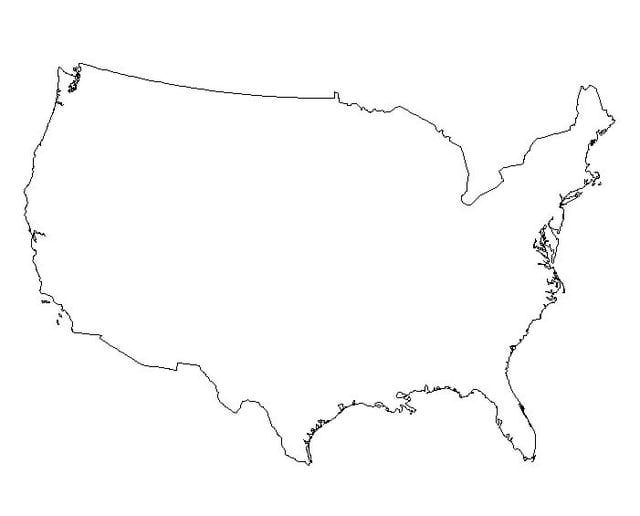 Draw and label on the map:The Mississippi River			5.  Gulf of MexicoNew Orleans				6.  The route traveled by goods from farmland west of the App. Mts to Appalachian Mountains			      an Atlantic port (example, New York)Louisiana Purchase			7.  HaitiAnswer the following questions in the space provided. Why was New Orleans and the Mississippi River important for farmers west of the Appalachian Mountains?  Why did President Jefferson want to buy it?Cause and Effect:  What did Napoleon want to use Louisiana for?  What effect did losing Haiti have on Napoleon’s plans?Who sold Louisiana to the US and why?Why was Jefferson hesitant at first about purchasing Louisiana?